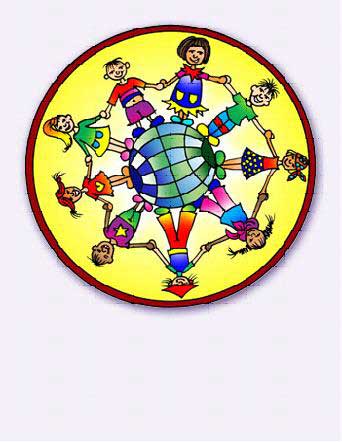 ŽIAdosŤ ŠKOLY/ zákonného zástupcu		o špeciálnopedagogické vyšetrenie dieťaťa/žiaka Pedagogické ZiStEnIa Školský záznam o žiakovi V nasledujúcej časti posúďte správanie a učenie žiaka a potom zakrúžkujte pri každej položke číslicu 1 – 5 podľa toho, ako žiaka vnímate. Súčasne podčiarknite tie nižšie ponúkané slová, prípadne doplňte ďalšie, ktoré výstižne popisujú nedostatky alebo prednosti žiaka.1. Čitateľské schopnosti  1                               2                               3                          4                           5                                           slabé                  		   priemerné                                           výborné•nepozná niektoré písmená, hláskuje, slabikuje, dvojité čítanie, trojité čítanie, trhané čítanie, domýšľa si, číta bez porozumenia, číta pomerne plynulo, číta plynulo, intonácia – správna/nesprávna.2. Pravopis                         1                               2                               3                          4                           5                                           slabé                 	                priemerné                                            výborné•nepozná písmená, zamieňa písmená, prehadzuje písmená v slovách, vynecháva písmená, nerešpektuje hranice slov, spodobovanie – uplatňuje/neuplatňuje, mäkké – tvrdé slabiky – uplatňuje/neuplatňuje, gramatické pravidlá uplatňuje/neuplatňuje, diakritické znamienka uplatňuje/neuplatňuje3. Písanie                            1                               2                               3                          4                           5                                          slabé                                   priemerné                                              výborné•nesprávne tvary písmen, píše neúhľadne, neobratne, príliš tlačí, nesprávne drží písací nástroj, nedodržiava lineatúru,  príliš veľké – malé písmená, rovnomernosť/nerovnomernosť písma, zmenšuje veľkosť písma, píše pomaly, nesprávny sklon písma4. Matematické schopnosti     1                               2                               3                          4                           5                                                    slabé                        	          priemerné                                           výborné•zvládnuté numerické počítanie v obore do  ..., orientuje sa v obore do ..., ovládanie základných operácií + - : x, slovné úlohy zvláda/nezvláda, geometria zvláda/nezvláda5. Schopnosť učiť sa                1                               2                               3                          4                           5                                                   slabé                         	          priemerné                                           výborné•koncentrácia stála/nestála, dokáže/nedokáže si zapamätať učivo, dokáže/nedokáže samostatne pracovať, rozdiely medzi prácou v triede a pri individuálnom kontakte s učiteľom6. Postoj ku škole                      1                               2                               3                          4                           5                                                    slabé                      	          priemerné                                           výborné• neochotný začať prácu, nedokončí prácu, ničí alebo znehodnotí prácu, chodí poza školu 7.  Správanie k druhým žiakom  1                               2                               3                          4                           5            negatívne                                                                                                pozitívne•agresívne, napáda iné deti, nadáva, provokuje, vyrušuje, ničí prácu iných8. Správanie k učiteľom               1                               2                               3                          4                           5   a ďalším prac. školy               negatívne                                                                                                  pozitívne•verbálne agresívny, telesne agresívny, nespolupracujúci, drzý, podkopáva autoritu, negatívne reakcie na príkazy, negatívne reakcie na pokarhaniePodpis triedneho učiteľa:                                                                      Podpis a pečiatka riaditeľa školy:Pozn.:Žiadame vyplniť elektronicky resp. paličkovým písmom.Meno a priezviskoMeno a priezviskoČíslo spisu ( uviesť pri kontrolnom vyšetrení ):Číslo spisu ( uviesť pri kontrolnom vyšetrení ):Číslo spisu ( uviesť pri kontrolnom vyšetrení ):Číslo spisu ( uviesť pri kontrolnom vyšetrení ):Číslo spisu ( uviesť pri kontrolnom vyšetrení ):Číslo spisu ( uviesť pri kontrolnom vyšetrení ):Dátum narodenia:Dátum narodenia:                  Rodné číslo:                  Rodné číslo:                  Rodné číslo:                  Rodné číslo:                  Rodné číslo:                  Rodné číslo:Trvalé bydlisko:Trvalé bydlisko:Meno matky/vzdelanie:Meno matky/vzdelanie:Meno otca/vzdelanie:Meno otca/vzdelanie:Meno otca/vzdelanie:Meno otca/vzdelanie:Meno triedneho učiteľa:Meno triedneho učiteľa:Názov  školy:Názov  školy:Názov  školy:Názov  školy:Ročník/rok školskej dochádzky:Ročník/rok školskej dochádzky:Ročník/rok školskej dochádzky:Ročník/rok školskej dochádzky:Opakovaný ročník:Opakovaný ročník:Opakovaný ročník:Opakovaný ročník:Opakovaný ročník:Opakovaný ročník:Opakovaný ročník:Opakovaný ročník:Výpis z vysvedčenia (posledné klasifikačné obdobie) zo dňa,vrátane známky zo správania:Výpis z vysvedčenia (posledné klasifikačné obdobie) zo dňa,vrátane známky zo správania:Výpis z vysvedčenia (posledné klasifikačné obdobie) zo dňa,vrátane známky zo správania:Výpis z vysvedčenia (posledné klasifikačné obdobie) zo dňa,vrátane známky zo správania:J sCudzí jazykAj / N jIné predmety (vypíšte):Iné predmety (vypíšte):Iné predmety (vypíšte):Iné predmety (vypíšte):Zasielame ako podklad (označte):Zasielame ako podklad (označte):Zasielame ako podklad (označte):Zasielame ako podklad (označte):Zasielame ako podklad (označte):Zasielame ako podklad (označte):a)k prvotnému vyšetreniuk prvotnému vyšetreniuk prvotnému vyšetreniuk prvotnému vyšetreniuk prvotnému vyšetreniuk prvotnému vyšetreniuk prvotnému vyšetreniuk prvotnému vyšetreniuk prvotnému vyšetreniuk prvotnému vyšetreniuk prvotnému vyšetreniuk prvotnému vyšetreniub)ku kontrolnému vyšetreniu** - posledné vyšetrenie zo dňa:ku kontrolnému vyšetreniu** - posledné vyšetrenie zo dňa:ku kontrolnému vyšetreniu** - posledné vyšetrenie zo dňa:ku kontrolnému vyšetreniu** - posledné vyšetrenie zo dňa:ku kontrolnému vyšetreniu** - posledné vyšetrenie zo dňa:ku kontrolnému vyšetreniu** - posledné vyšetrenie zo dňa:ku kontrolnému vyšetreniu** - posledné vyšetrenie zo dňa:ku kontrolnému vyšetreniu** - posledné vyšetrenie zo dňa:ku kontrolnému vyšetreniu** - posledné vyšetrenie zo dňa:ku kontrolnému vyšetreniu** - posledné vyšetrenie zo dňa:ku kontrolnému vyšetreniu** - posledné vyšetrenie zo dňa:ku kontrolnému vyšetreniu** - posledné vyšetrenie zo dňa:c)Iné – problémy v správaníIné – problémy v správaníIné – problémy v správaníIné – problémy v správaníIné – problémy v správaníIné – problémy v správaníIné – problémy v správaníIné – problémy v správaníIné – problémy v správaníIné – problémy v správaníIné – problémy v správaníIné – problémy v správaní